ZIUA OLIMPICĂ  -  OLIMPIAI NAPOK06.06.2017        ORELE: 12.0 fete/ 12.30 băiețiTg. Secuiesc – Kézdivásárhely (Stadion)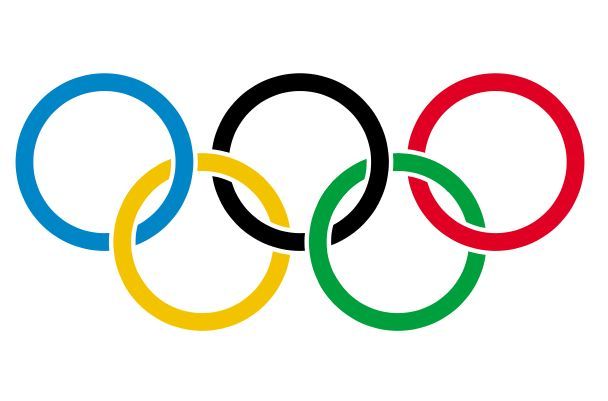 PREMIERE/ DÍJAZÁS:  la orele 13, după cum urmează:      -    open fete   ( primele trei)	           		open lány  (első 3 lany)open băieți  ( primii trei)			open fiú    (első 3fiú )cel mai tânăr/tânără concurent/ă		legfiatalabb versenyzőcel/cea mai vârstnic/ă concurent/ă		legidősebb versenyzőcea mai numeroasă familie			legnépesebb családȘCOALA CU CEA MAI NUMEROASĂ		LEGTÖBB VERSENYZŐVEL   PARTICIPARE					JELENTKEZŐ  ISKOLA oraș sau municipiu, sat sau comună.			Város, Falu.DUPĂ CATEGORII DE VÂRSTĂ:		KORCSOPORTOK  SZERINT- 6ani	si mai mici 	- 8 ani	-  9 ani			- 10 ani   - 11 ani		- 12 ani- 13 ani		- 14 ani- 15 ani		- 16 ani- 17 ani		- 18 ani- 19 ani		- 25 ani- 26 ani și mai vârstniciVĂ ASTEPTĂM CU DRAG     SZERETETTEL VÁRUNK      VĂ ASTEPTĂM CU DRAG